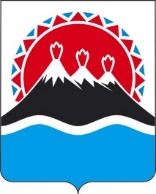 МИНИСТЕРСТВО ЭКОНОМИЧЕСКОГО РАЗВИТИЯКАМЧАТСКОГО КРАЯПРИКАЗг. Петропавловск-КамчатскийВ соответствии с пунктом 2 статьи 20 Федерального закона от 22.11.1995 № 171-ФЗ «О государственном регулировании производства и оборота этилового спирта, алкогольной и спиртосодержащей продукции и об ограничении потребления (распития) алкогольной продукции», положением о Министерстве экономического развития Камчатского края, утвержденным постановлением Правительства Камчатского края от 27.12.2012 № 590-П, на основании заявления от 14.06.2022 о прекращении действия лицензии, представленного обществом с ограниченной ответственностью «Александра» (ООО «Александра»), ИНН 4105029773, КПП 410501001, ОГРН 1064141002749, место нахождения: Камчатский край, Елизовский р-н, г. Елизово, ул. Механизации, д. 1/АПРИКАЗЫВАЮ:1. Прекратить действие лицензии, номер бланка 41 № 00001119, регистрационный номер 41РПО0000354 от 09.11.2020 года, выданной ООО «Александра» на осуществление розничной продажи алкогольной продукции при оказании услуг общественного питания c 15.06.2022 года.2. Действие настоящего приказа довести до сведения:— УФНС России по Камчатскому краю;— ООО «Александра».3. Контроль за исполнением настоящего приказа возложить на заместителя министра – начальника отдела торговли, лицензирования и контроля алкогольной продукции Бакнину Ольгу Николаевну.И.о. Министра                                                                                             И.Э. МандрикИсп. Анищенко И.А.14.06.2022№138-ТО прекращении действиялицензииСОГЛАСОВАНО:Заместитель министра – начальник отдела торговли, лицензирования и контроля алкогольной продукцииО.Н. Бакнина